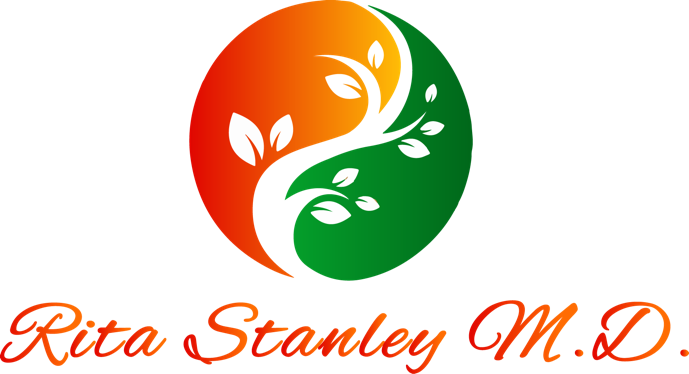 Thank you for your interest in the services Dr. Stanley provides. LET’S GET STARTED!1. Open and print the attached Female/Male Health Questionnaire and Lab Order forms. 
2. Complete and fax the Questionnaire ASAP to me at 800/556-4966. You can also scan the e-mail to dckcstanley@gmail.com. OR register and complete at https://revitalwellness.md-hq.com/registration. You may also create a portal account so that future correspondence is at your fingertips.
3.  Lab Order: PLACE YOUR NAME, DOB & DATE (before you get to the lab) and circle the "pretreatment/annual" labs. Take to the lab draw station in your insurance network; contact your insurance company to verify coverage for this lab. IF YOU HAVE RECENT LAB RESULTS (within 6-12 months) PLEASE FAX OR UPLOAD INTO THE PORTAL SO THAT WE DON’T DUPLICATE TESTING.No insurance? No problem! Go to LifeExtension.com and order the Comprehensive Weight Loss Panel. Follow the instructions for payment and download the order form. LabCorp will draw your blood.
4. Once the blood has been drawn, schedule an appointment through your portal, at least 7 days after the draw. I can call for results if not sent by lab.
5. Schedule the Comprehensive Functional Medicine Consultation  - Initial through your portal.My office hours are Thursdays in Kansas City at Village at Briarcliff, 4151 N. Mulberry Drive, Ste. 209., 64116. I am also available in Topeka at 1125 SW Gage Blvd, Liberty Building, in Fleming Place, Monday – Wed, 9am-5pm.
I do not contract with insurance companies, which allows me to spend 90 minutes with you reviewing health information, symptoms, results and explaining how your endocrine (hormone) system functions and the areas for improvement in your hormone balancing.  You’ll leave with actionable recommendations that will change your life!Your FSA or health savings account is welcome!The Comprehensive Functional Medicine Consultation initial visit is $450 (includes 90 minute face to face or virtual initial visit).  Subsequent follow up visits $305 (every 3-6 months).If Hormone Pellet Therapy is recommended the fee is $725, 1st insertion/675 subsequent (men) and $475/400 for women (inclusive of consultation).I now offer CareCredit (Doctors Clinic of K.C.); click on this link for application information.With CareCredit, you can pay over 6 months without interest.https://www.carecredit.com/go/422XBW/
If appropriate, I will prescribe only bio-identical, plant (yam) based hormones (estrogen, progesterone, testosterone, DHEA, etc) from experienced, reputable compounding pharmacies.
With over 35 years of experience in Internal Medicine and treatment of disease, it is now an honor and privilege to help people stay healthy and regain their vitality and life with safe, proven methods of hormone balancing.  I look forward to meeting with you!Rita C. Rodgers-Stanley, M.D.                                                www.ritastanleymd.com     dckcstanley@gmail.com
785-215-8385						                        revised 01/22